LANSING 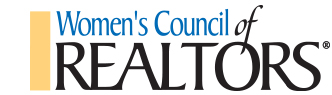 Women’s Council of Realtors – General Membership MeetingZoom – June 25, 2020President Chris Dean called the event session to order at 11:30 a.m.  Lexi Caldwell shared quotes and thanks to the United States Military and lead the pledge of allegiance as all attendees recited the pledge in unison.  Nate Kirk, Treasurer, WCR Lansing, read an inspirational quote/poem “Our Deepest Fear.”All realtors and strategic partners introduced themselves.President Chris Dean thanked our Sponsors and introduced our Ruby Sponsor - Wayne Lacy with Cherry Creek Mortgage to briefly speak and answer any questions. Committee Reports:Finance – Nate Kirk. WCR Lansing is on track to reach 2020 goals. Sponsorship goal of $8000 and current total is $6750. Elections – Joi Luckadoo-Villa. Email will be sent out 6/25/2020 with job descriptions for the 2021 elected positions, Treasurer and President Elect. Golf Outing – Laura Farhat-Bramson. Golf Outing is scheduled for Aug. 20th at Brookshire. Cost is $100/person. Breakfast, lunch, and dinner will be provided. We can have 144 golfers – teams of 4. Sponsorship opportunities are available, and we are collecting items to donate for the giveaway bags. Holiday Event – Laura Farhat-Bramson. Event is Dec. 18th at the Marquee. Food by Morton’s Catering. Beneficiary will be Military Salute Inc. Looking for small participation from someone to represent the USA. Programs – Lisa Fisher. July 23rd is the Progressive Dinner. Aug 20th is the Golf Outing. Kentucky Derby date and location are TBD. Elections date is now TBD due to a conflict with the GLAR Golf Outing. Euchre event Oct 29th. Event on the Impact of the Election will be at Case CU Nov 5th. Farrin Forsberg introduced speaker Brent Forsberg.Brent Forsberg gave presentation on “Who Owns the Dream”.Event adjourned at 1 p.m.